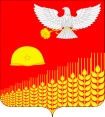 СОВЕТ ГЛЕБОВСКОГО СЕЛЬСКОГО ПОСЕЛЕНИЯГЛЕБОВСКОГО РАЙОНАРЕШЕНИЕ         26.03.2021 года   								     № 83х.ГлебовкаО сложении полномочий депутата Совета Глебовского сельскогопоселения Кущевского района 4 созыва	В соответствии с Федеральным Законом от 6.10.2013 года № 131-ФЗ «Об общих принципах организации местного самоуправления в Российской Федерации, Устава Глебовского сельского поселения Кущевского района, на основании заявления депутата Совета Глебовского сельского поселения Кущевского района 4 созыва по пятимандатному избирательному округу №2 Лейдеккер О.А. Совет Глебовского сельского поселения Кущевского района     р е ш и л:	1. Сложить полномочия депутата Совета Глебовского сельского поселения Кущевского района 4 созыва по пятимандатному избирательному округу №2 Лейдеккер Ольги Александровны с 26 марта 2021 года.	2. Отделу по работе с населением администрации Глебовского сельского поселения Кущевского района (Гурушкина) обнародовать настоящее решение в установленных местах и разместить на официальном сайте администрации Глебовского сельского поселения Кущевского района в информационно-телекоммуникационной сети «Интернет».	3. Решение вступает в силу со дня его обнародования.Глава Глебовского сельскогопоселения Кущевского районаА.В.Дудко